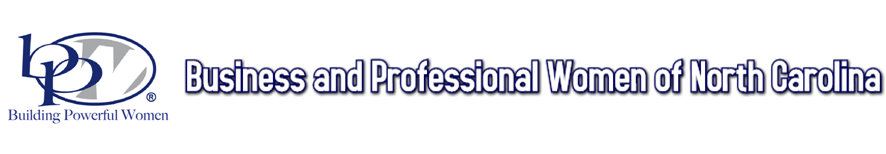 SUBMIT THE FOLLOWING ITEMS BY APRIL 15, 2015Completed application formOfficial transcript of scholastic record Personal StatementReturn completed application and transcripts to:Carol Ambrose, BPW/NC Foundation Scholarship Chair, 2300 Cloister Drive, Charlotte, NC 28211A.  COMPLETE THE FOLLOWING INFORMATION SCHOLARSHIP NAME: (YOU MAY APPLY FOR ONLY ONE)FOUNDATION   | ELSIE G. RIDDICK    | RUTH MOSS EASTERLING    | JOYCE V. LAWRENCE APPLICATIONAPPLICATIONAPPLICATIONAPPLICATIONAPPLICATIONAPPLICATIONAPPLICATIONAPPLICATIONAPPLICATIONAPPLICATIONAPPLICATIONTO STUDENT: Please complete the following information. If more space is needed, please submit additional sheet(s).TO STUDENT: Please complete the following information. If more space is needed, please submit additional sheet(s).TO STUDENT: Please complete the following information. If more space is needed, please submit additional sheet(s).TO STUDENT: Please complete the following information. If more space is needed, please submit additional sheet(s).TO STUDENT: Please complete the following information. If more space is needed, please submit additional sheet(s).TO STUDENT: Please complete the following information. If more space is needed, please submit additional sheet(s).TO STUDENT: Please complete the following information. If more space is needed, please submit additional sheet(s).TO STUDENT: Please complete the following information. If more space is needed, please submit additional sheet(s).TO STUDENT: Please complete the following information. If more space is needed, please submit additional sheet(s).TO STUDENT: Please complete the following information. If more space is needed, please submit additional sheet(s).TO STUDENT: Please complete the following information. If more space is needed, please submit additional sheet(s).Last Name, First Name, Middle InitialLast Name, First Name, Middle InitialLast Name, First Name, Middle InitialLast Name, First Name, Middle InitialLast Name, First Name, Middle InitialLast Name, First Name, Middle InitialLast Name, First Name, Middle InitialLast Name, First Name, Middle InitialLast Name, First Name, Middle InitialDateDateClassification in Fall 2015
 Freshman  |   Sophomore |    Junior |   Senior  |   Graduate StudentClassification in Fall 2015
 Freshman  |   Sophomore |    Junior |   Senior  |   Graduate StudentClassification in Fall 2015
 Freshman  |   Sophomore |    Junior |   Senior  |   Graduate StudentClassification in Fall 2015
 Freshman  |   Sophomore |    Junior |   Senior  |   Graduate StudentClassification in Fall 2015
 Freshman  |   Sophomore |    Junior |   Senior  |   Graduate StudentClassification in Fall 2015
 Freshman  |   Sophomore |    Junior |   Senior  |   Graduate StudentClassification in Fall 2015
 Freshman  |   Sophomore |    Junior |   Senior  |   Graduate StudentClassification in Fall 2015
 Freshman  |   Sophomore |    Junior |   Senior  |   Graduate StudentEnrollment Status Full time       Half time Less than half time     Enrollment Status Full time       Half time Less than half time     Enrollment Status Full time       Half time Less than half time     Name of Institution/SchoolName of Institution/SchoolName of Institution/SchoolName of Institution/SchoolName of Institution/SchoolCurrently Enrolled?Currently Enrolled?Currently Enrolled?Currently Enrolled?Currently Enrolled?Currently Enrolled?School Street Address	City, State, Zip                             School E-mail Address           Phone (Area Code)School Street Address	City, State, Zip                             School E-mail Address           Phone (Area Code)School Street Address	City, State, Zip                             School E-mail Address           Phone (Area Code)School Street Address	City, State, Zip                             School E-mail Address           Phone (Area Code)School Street Address	City, State, Zip                             School E-mail Address           Phone (Area Code)School Street Address	City, State, Zip                             School E-mail Address           Phone (Area Code)School Street Address	City, State, Zip                             School E-mail Address           Phone (Area Code)School Street Address	City, State, Zip                             School E-mail Address           Phone (Area Code)School Street Address	City, State, Zip                             School E-mail Address           Phone (Area Code)School Street Address	City, State, Zip                             School E-mail Address           Phone (Area Code)School Street Address	City, State, Zip                             School E-mail Address           Phone (Area Code)Home Street Address	City, State, Zip                             E-mail Address                        Phone (Area Code)Home Street Address	City, State, Zip                             E-mail Address                        Phone (Area Code)Home Street Address	City, State, Zip                             E-mail Address                        Phone (Area Code)Home Street Address	City, State, Zip                             E-mail Address                        Phone (Area Code)Home Street Address	City, State, Zip                             E-mail Address                        Phone (Area Code)Home Street Address	City, State, Zip                             E-mail Address                        Phone (Area Code)Home Street Address	City, State, Zip                             E-mail Address                        Phone (Area Code)Home Street Address	City, State, Zip                             E-mail Address                        Phone (Area Code)Home Street Address	City, State, Zip                             E-mail Address                        Phone (Area Code)Home Street Address	City, State, Zip                             E-mail Address                        Phone (Area Code)Home Street Address	City, State, Zip                             E-mail Address                        Phone (Area Code)Cumulative GPA (or High School GPA, if Freshman)Expected Degree 
   Other      AA/AS       BA/BS	    MA/ MS     PhDExpected Degree 
   Other      AA/AS       BA/BS	    MA/ MS     PhDExpected Degree 
   Other      AA/AS       BA/BS	    MA/ MS     PhDExpected Degree 
   Other      AA/AS       BA/BS	    MA/ MS     PhDExpected Degree 
   Other      AA/AS       BA/BS	    MA/ MS     PhDExpected Degree 
   Other      AA/AS       BA/BS	    MA/ MS     PhDMajor Field of StudyMajor Field of StudyMajor Field of StudyExpected Date of GraduationCurrent or Last EmployerCurrent or Last EmployerCurrent or Last EmployerCurrent or Last EmployerCurrent or Last EmployerCurrent or Last EmployerCurrent or Last EmployerWill You Continue to Work While Enrolled?Will You Continue to Work While Enrolled?Will You Continue to Work While Enrolled?Will You Continue to Work While Enrolled? Yes
 No Yes
 No Yes
 No Yes
 NoFINANCIAL DATAFINANCIAL DATAFINANCIAL DATAFINANCIAL DATAFINANCIAL DATAFINANCIAL DATAFINANCIAL DATAFINANCIAL DATAFINANCIAL DATAFINANCIAL DATAFINANCIAL DATATotal Annual Tuition & Required Fees: Total Annual Tuition & Required Fees: Total Annual Tuition & Required Fees: Total Annual Tuition & Required Fees: Total Annual Tuition & Required Fees: Total Annual Tuition & Required Fees: Total Annual Tuition & Required Fees: Total Annual Tuition & Required Fees: Total Annual Tuition & Required Fees: Total Annual Tuition & Required Fees: Total Annual Tuition & Required Fees: Expected Resources for SchoolExpected Resources for SchoolExpected Resources for SchoolExpected Resources for SchoolExpected Resources for SchoolExpected Resources for SchoolExpected Resources for SchoolExpected Resources for SchoolExpected Resources for SchoolExpected Resources for SchoolExpected Resources for School